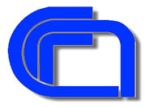 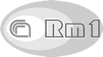 CONSIGLIO NAZIONALE DELLE RICERCHE					               AREA DELLA RICERCA  RM1                                                                                                  PRENOTAZIONE SALA CONFERENZE						Alla Segreteria Area  RM1                 segreteria@mlib.cnr.itISTITUTO /SERVIZIO  Prot. n°            Richiedente  dell’Istituto / Servizio                                                                                                   Tel.    Periodo  dal 			   al                                      dalle  ore                                alle  ore                                                                             Motivazione della prenotazioneSi richiede l’utilizzo delle seguenti apparecchiature: (Barrare le caselle interessate)              Proiettore di lucidi					  Proiettore di diapositivePersonal Computer con Videoproiettore			  Amplificazione sonora di SalaAltri servizi (Specificare)     				  Videoconferenza 									  Registrazione EventoIl  Direttore dell’Istituto   Il Responsabile del ServizioReferente Area RM1:  Sig. Raffaele Occhiuto 		Tel. 0690672  434   	e-mail     	raffaele.occhiuto@mlib.cnr.it		      Sig. Maurizio Di Claudio		Tel. 0690672  412	 	e-mail	maurizio.diclaudio@ismn.cnr.it	N.B. La richiesta sarà confermata in base alla disponibilità della Salaarea.rm1mlib@pec.cnr.itRiservato alla Segreteria Area  RM1Riservato alla Segreteria Area  RM1Riservato alla Segreteria Area  RM1Richiesta pervenuta il:Richiesta pervenuta il:Prot.  n°:Per competenza la richiesta viene assegnata il :                                   al Responsabile del Servizio:al Responsabile del Servizio: Si autorizza l’uso della Sala Conferenze                                                                                                          Il Responsabile dell’Area RM 1A.d.R.  RM1 li,                                                                                                                                                                                                                                          Si autorizza l’uso della Sala Conferenze                                                                                                          Il Responsabile dell’Area RM 1A.d.R.  RM1 li,                                                                                                                                                                                                                                          Si autorizza l’uso della Sala Conferenze                                                                                                          Il Responsabile dell’Area RM 1A.d.R.  RM1 li,                                                                                                                                                                                                                                         